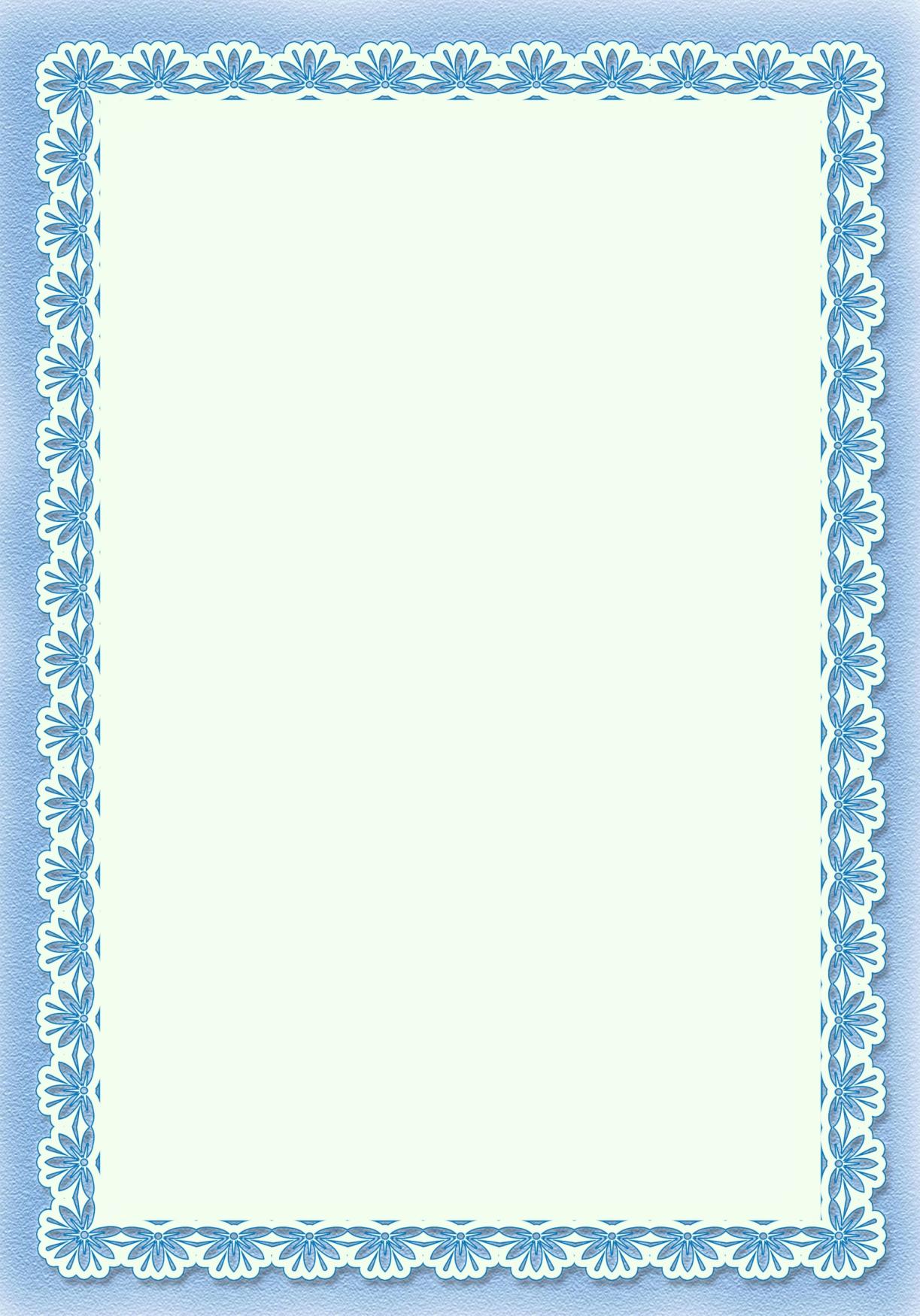          «Путешествие в волшебный мир эмоций»Цель: развитие эмоционально-личностной сферы, творческого воображения.Задачи: - познакомить детей с эмоциями «Радость», «Грусть», «Злость», «Страх»;- развивать умения правильно выражать свои эмоции и чувства посредством мимики, способствовать развитию выразительности жестов, развивать чувства эмпатии;- учить приемам регулирования поведения, снятия психомышечного напряжения.Оборудование: куклы перчаточные, карта острова с изображением грустных жителей, карточки с изображением веселых жителей, клей, пазл с изображением эмоции «Радость», «волшебная палочка», сувениры «ангелочки», шкатулка, аудиозапись для релаксации.Ход занятия.I. Приветствие.Станем рядышком, по кругу,Скажем «Здравствуйте!» друг другу.Нам здороваться ни лень:Всем «Привет!» и «Добрый день!»;Если каждый улыбнется –Утро доброе начнется.- Доброе Утро! II. Основная часть.- Скажите, ребята, вы любите путешествовать? Я вам предлагаю отправиться в сказочное путешествие. Сейчас я прикоснусь к каждому из вас «волшебной палочкой» и вы превратитесь в добрых волшебников. А для того, чтобы мы смогли путешествовать, нам нужен транспорт. Давайте построим сказочный паровоз. Встаньте друг за другом, возьмите впереди стоящего за пояс. Передвигаться наш паровозик сможет только с помощью волшебных слов:«Наш волшебный паровозикВсех друзей вперед увозит… »(дети произносят слова и идут по кругу)- Вот и наша первая остановка «Страна Радости». Внимание! В этой стране живет замечательная девочка. Давайте с ней познакомимся. (надеваю на руку перчаточную куклу).Улыбка: - Здравствуйте ребята! Меня зовут Улыбка, фамилия моя Радостина. Я очень рада встрече с вами! Вы все такие милые, красивые, улыбчивые и добрые. Мне очень хочется с вами подружиться. Давайте поиграем с вами в игру «Ласковое имя». Кого я поглажу по головке, назовет свое имя, а остальные ребята придумают, как можно ласково произнести это имя.- Вы молодцы ребята. Я очень рада, что мы с вами подружились!Жители моей страны тоже хотят дружить с такими ребятами, как вы. Они передали вам послание:«Привет ребята! Мы, жители Страны Радости, услышали про ваш детский сад и нам очень захотелось поиграть вместе с вами. Мы знаем, что вы учитесь угадывать свое настроение, настроение своих друзей, знакомых, близких. Угадайте, какое настроение хотим подарить вам мы? На картинке изображено наше настроение. Но картинка разрезана. Для того чтобы узнать, какое настроение мы хотим вам подарить, соберите ее. Желаем успеха!». (Дети собирают пазл).Улыбка: Молодцы ребята вы справились с заданием. Мы очень весело поиграли. А на прощание я хочу вам сказать, улыбайтесь как можно чаще! До свидание ребята!(ребята прощаются с Улыбкой Радостиной) . - Ну что, отправляемся дальше? Встанем в паровозик, произнесем волшебные слова:«Наш волшебный паровозикВсех друзей вперед увозит… »- Итак, мы приехали с вами на сказочный остров, который называется «Остров страха и плакс». Все его жители все время плачут, грустят и кого-то боятся. Посмотрите на карту острова и сами все увидите. (Показываю карту с изображением лиц грустных и испуганных обитателей).- Ой ребята, мне кажется кто-то идет. (Надеваю на руку перчаточную куклу. Появляется девочка грустинка). Посмотрите на эту девочку. Как вы думаете. Она грустная или веселая? (Грустная) Как вы догадались? Ее зовут Грустинка.Грустинка: Здравствуйте ребята. Хочу сказать вам, что у меня сегодня, впрочем, как и всегда, плохое настроение. Давайте погрустим, поплачем вместе (сама начинает громко реветь).- Стоп, стоп! Это же «Остров Плакс». Вот видите, вы уже поддаетесь волшебству. Мы же добрые волшебники. Грустинка почему ты плачешь? Может, мы сможем помочь тебе?Грустинка: У нашего острова есть страшная тайна. Давным-давно злая волшебница Обида Плаксовна заколдовала жителей нашего острова. И с тех пор никто здесь не смеется – мы забыли, как это делать, потому что мы очень боимся злую волшебницу Обиду Плаксовну.  Нам всегда очень грустно и страшно.- Ребята, а давайте представим, как выглядит лицо злой волшебницы Обиды Плаксовны и попробуем изобразить (ребята изображают злую волшебницу). А как выглядят грустные жители острова? А как они выглядят, когда боятся злую волшебницу?Грустинка: - Но однажды в темной пещере, где очень холодно и страшно мы нашли вот этот конверт, только открыть его боимся. А вы, ребята, не боитесь? (Нет) Я знала, что вы очень смелые!- (открываю конверт и достаю письмо) Посмотрите. Наверное, это и есть то самое заклинание, которое помогает против грусти и страха. Давайте я его прочитаю:«Когда кто-нибудь сможет рассмешить самую грустную девочку на «Острове Плакс», тогда все жители этого острова станут веселыми и смелыми»- Давайте попробуем рассмешить Грустинку? Поиграем в игру «Волшебные превращения».Эй, друзья, смелее будьте.Превращаться не забудьте.Научитесь побыстрееБыть грустнее, веселее, разными зверюшкамиЗайками, игрушками.- Ну, ребята, веселитесь в обезьянок превратитесь.- А теперь чуть-чуть позлитесь и в собачек превратитесь.- А сейчас изобразим очень грустного жирафа.- А сейчас вас испугает очень страшный крокодил.- А сейчас мы превратимся в очень смелого мышонка.- А теперь повеселимся, в клоунов мы превратимся.(в процессе игры незаметно меняю грустное лицо куклы  на веселое)Грустинка: - Ой, как смешно. Давно я так не смеялась.- Вот, ребята, мы и рассмешили Грустинку. Посмотрите на ее лицо, оно уже не грустное, как раньше, а какое? (веселое) А помните, что было написано в заклинании: «Когда кто-нибудь сможет рассмешить самую грустную девочку на «Острове Плакс», тогда все жители этого острова станут веселыми и смелыми». Значит, на карте острова не должно быть грустных и испуганных лиц, давайте заменим их на веселые.(Ребята меняют грустные и испуганные лица на веселые).- А теперь давайте Грустинке расскажем веселое стихотворение. Я буду говорить начало предложения, а вы будете заканчивать его словами «Не сердись, а улыбнись».- Если в лужу ты упала, не сердись, а улыбнись- Не с той ноги сегодня встала, не сердись, а улыбнись- Позабыла что-то дома, не сердись, а улыбнись. - Молодцы! Мы избавили жителей «Острова Плакс» от чар злой волшебницы Обиды Плаксовны. Теперь нам пора в путь. Встанем в паровозик, произнесем волшебные слова:«Наш волшебный паровозикВсех друзей вперед увозит… »-  Мы прибыли на остановку «Веселая полянка», где живет солнечный зайчик. Он появляется только тогда, когда на улице ярко светит солнце. Сейчас мы его не видим, зато он прекрасно видит нас всех.Упражнение «Солнечный зайчик»- Солнечный зайчик предлагает нам отдохнуть. Садитесь поудобнее, расслабьтесь. Представьте, что солнечный зайчик заглянул вам в глаза. Закройте их. Он побежал по лицу, нежно погладьте его ладонями на лбу, на носу, на губах, на щечках, на подбородке, поглаживайте аккуратно голову, шею, руки. Он забрался на живот – погладьте животик. Солнечный зайчик не озорник, он любит и ласкает вас. А теперь глубоко вдохните, откройте глаза и тихонечко встаньте. Улыбнитесь друг другу. Ребята. Вам стало спокойнее и радостнее? Давайте поблагодарим Солнечного зайчика и отправимся дальше. Встанем в паровозик, произнесем волшебные слова:«Наш волшебный паровозикВсех друзей вперед увозит… »- Итак, остановка «Веселые ангелочки». Посмотрите, какие у меня есть красивые ангелочки. Возьмите себе по одному. Теперь у вас в руках есть ангелочек, спрячьте его в ладошках, закройте глазки и вспомните тот день, когда вам было очень весело и хорошо. Помечтайте о чем-нибудь прекрасном, чего бы вам очень-очень хотелось. Передайте свою радость ангелочку. Теперь откройте глаза.  Вы можете оставить их у себя, и если вдруг когда-нибудь вы загрустите или будет плохое настроение, возьмите ангелочка в руки и вспомните то хорошее, что у вас было и вам сразу станет весело и радостно. III. Заключительная часть.- Ну что ребята, нам пора возвращаться в детский сад. Встанем в паровозик, произнесем волшебные слова:«Наш волшебный паровозикВсех друзей вперед увозит…»- Мы снова вернулись в наш любимый детский сад. Вам понравилось наше сказочное путешествие? А что больше всего понравилось? С какими эмоциями мы познакомились?- А сейчас давайте прощаться (дети встают в круг и хором произносят слова прощания) .Мы славно потрудились,Немало мы узнали,Чуть-чуть добрее стали.И дружно поиграли.Спасибо друг!Спасибо, наш дружный и теплый круг!